ПРИГЛАШАЕМ НА СЕМИНАР "ОТВЕТСТВЕННОСТЬ РУКОВОДИТЕЛЯ"10 июля в «Территории Бизнеса» пройдет семинар «Ответственность руководителя». Участники мероприятия узнают, какие виды юридической ответственности в сфере предпринимательства существуют, что грозит нарушителям и, в частности, руководителям предприятий. Приглашаем к участию заинтересованных. Модули семинара:Юридический статус руководителя,Общие положения о правовой ответственности,Дисциплинарная ответственность,Гражданско-правовая ответственность,Административная ответственность,Уголовная ответственность. В качестве спикеров выступят:Платонова Милослава – юрист, арбитражный управляющий.Акобян Армен – адвокат, внешний консультант по вопросам корпоративных и имущественных споров.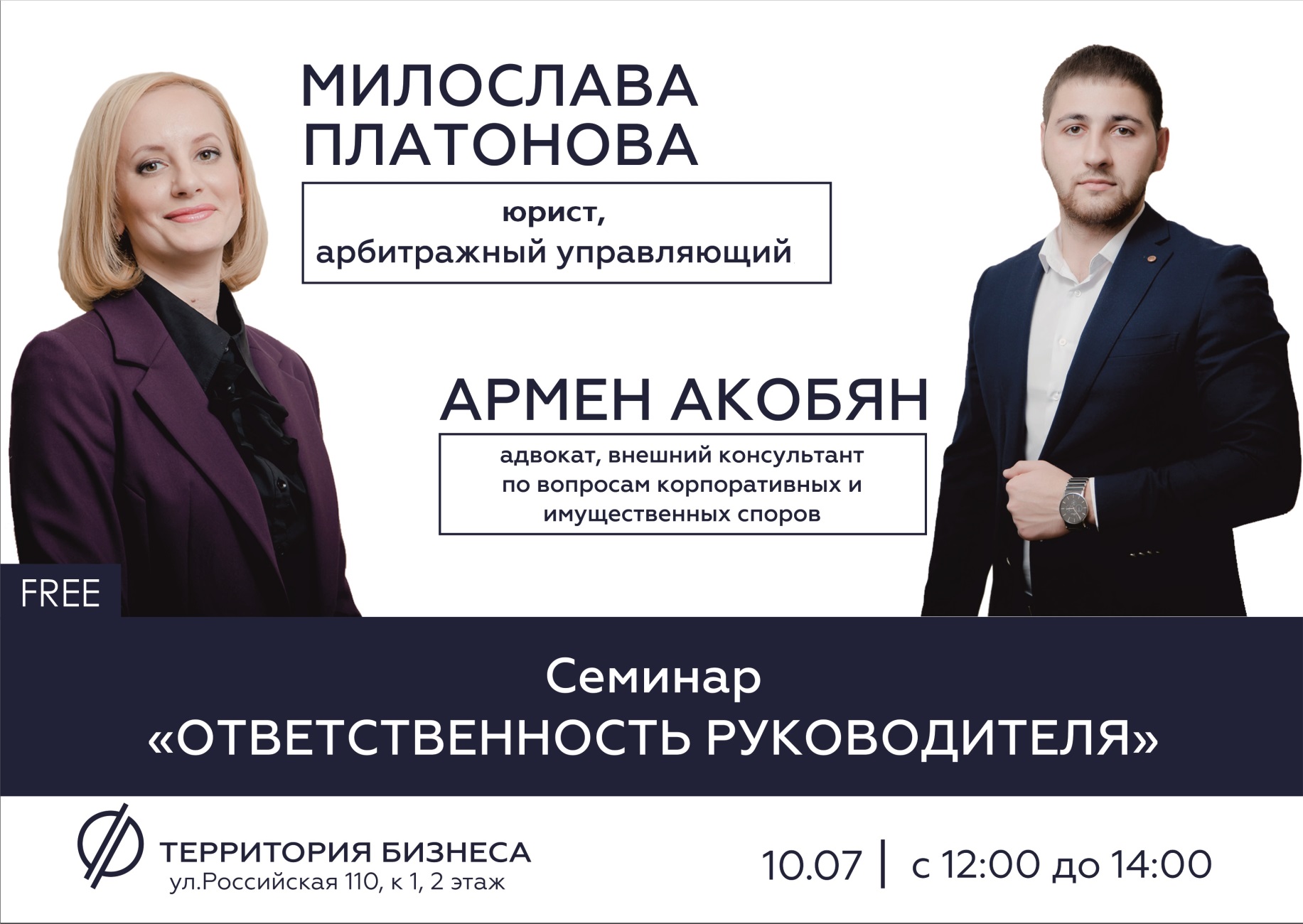 Место проведения: МФЦ "Территория Бизнеса", ул. Российская, 110, к. 1, 2 этажВремя проведения: 10 июля, с 12.00 до 14.00Участие в мероприятии бесплатное! Необходима предварительная регистрация по телефону8 800 350 24 74 или через онлайн-форму ниже. https://xn--74-6kcdtbngab0dhyacwee4w.xn--p1ai/news/priglashaem-na-seminar-otvetstvennost-rukovoditelya/Начало формы